ЗАГАДКИПравила дорожного движения
Что за знак такой весит? 
"Стоп" - машинам он велит... 
Пешеход, идите смело
По дорожкам черно-белым. Футбол – хорошая игра
Пусть каждый тренируется
На стадионах, во дворах,
Но только не на улицах. (Жилая зона) 
Можно встретить знак такой
На дороге скоростной, 
Где больших размеров яма, 
И ходить опасно прямо 
Там, где строится район, 
Школа, дом иль стадион.Ты не мыл в дороге рук,
Поел фрукты, овощи,
Хорошо, что рядом пункт (Медицинской помощи) Заболел живот у Ромы, 
Не дойти ему до дома. 
В ситуации такой 
Нужно знак найти такой? (Пункт медицинской помощи) Эй, водитель, осторожно,
Ехать быстро невозможно,
Знают люди все на свете -
В этом месте ходят... (Дети) 
На нем нарисованы Вы, но это не портрет.
Он висит всегда на столбе и нас охраняет, но это не светофор. 
Он говорит всем взрослым, что мы рядом, но это не учитель. 
Он треугольный и с красной полоской по краям. (Осторожно, дети!) Всем знакомые полоски
Знают дети, знает взрослый,
На ту сторону ведет – (Пешеходный переход)

У полоски перехода, 
На обочине дороги 
Зверь трехглазый одноногий 
Неизвестной нам породы, 
Разноцветными глазами 
Разговаривает с нами. (Светофор) Можно встретить знак такой
На дороге скоростной,
Где больших размеров яма,
И ходить опасно прямо,
Там где строится район,
Школа, дом иль стадион. (Ремонт дороги) 
Тут и вилка, тут и ложка,
Подзаправились немножко,
Накормили и собаку…
Говорим «спасибо» знаку. (Пункт питания) Если ты устал в дороге,
Если ехать далеко,
Отдохни шофер немного,
Место здесь отведено. (Место отдыха)На дороге знак стоит
Строгим тоном говорит
Сюда машинам не подъехать
Запрещается проехать! (Проезд запрещен)С тротуара вниз ведет
Под дорогу длинный вход.
Нет ни двери ни ворот –
То…. (Подземный переход)Что мне делать?
Нужно срочно позвонить,
Должен знать и ты, и он
В этом месте (Телефон) Если ты собрался с другом
В зоопарк или в кино,
Подружиться с этим знаком
Вам придется все равно,
Он домчит вас быстро, ловко
Знак…. (Автобусная остановка)Дом по улице идет,На работу всех везет.Не на курьих тонких ножках,А в резиновых сапожках. (Автобус)Этот конь не ест овса,Вместо ног — два колеса.Сядь верхом и мчись на нем.Только лучше правь рулем!(Велосипед)Что за чудо этот дом,Окна светятся огнем.Носит обувь из резиныИ питается бензином.(Автобус)Ясным утром вдоль дорогиНа траве блестит роса. По дороге едут ноги И бегут два колеса. У загадки есть ответ. Это мой... (Велосипед)Маленькие домики по улице бегут.Мальчиков и девочек домики везут. (Автобус)Не летает, не жужжит,Жук по улице бежит.И горят в глазах жукаДва блестящих уголька. (Автомобиль)Два колесика подряд,Их ногами вертят,А поверх торчкомСам хозяин крючком.(Велосипед)Спозаранку за окошкомСтук, и звон, и кутерьма.По прямым стальным дорожкам Ходят красные дома.(Трамвай)Несется и стреляет,Ворчит скороговоркой.Трамваю не угнатьсяЗа этой тараторкой.(Мотоцикл)У полоски перехода,На обочине дорогиЗверь трехглазый одноногийНеизвестной нам породы,Разноцветными глазамиРазговаривает с нами.(Светофор)Добежала зебра до углаИ на мостовую прилегла.И оставила свои полоскиНавсегда лежать на перекрестке.(Переход «зебра»)Он и вежливый и строгий.Он известен на весь мир.Он на улице широкойСамый главный командир.Чтоб тебе помочьПуть пройти опасный.Горят и день, и ночьЗеленый, желтый, красный. (Светофор)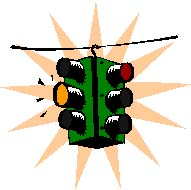 